В-8. Центральные и вписанные углыЧему равен вписанный угол, опирающийся на диаметр окружности? Ответ дайте в градусах.2.                                          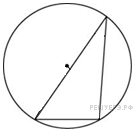 Чему равен острый вписанный угол, опирающийся на хорду, равную радиусу окружности? Ответ дайте в градусах.3.                                                     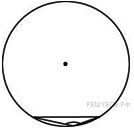 Чему равен тупой вписанный угол, опирающийся на хорду, равную радиусу окружности? Ответ дайте в градусах.4.                                                             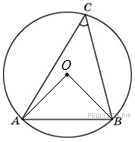 Радиус окружности равен 1. Найдите величину острого вписанного угла, опирающегося на хорду, равную . Ответ дайте в градусах.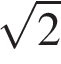 5.                                                           Радиус окружности равен 1. Найдите величину тупого вписанного угла, опирающегося на хорду, равную . Ответ дайте в градусах.6.                                                   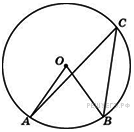 Центральный угол на  больше острого вписанного угла, опирающегося на ту же дугу окружности. Найдите вписанный угол. Ответ дайте в градусах.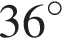 7.                                   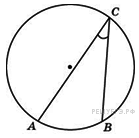 Найдите вписанный угол, опирающийся на дугу, которая составляет  окружности. Ответ дайте в градусах.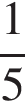 8.                                                         Найдите вписанный угол, опирающийся на дугу, которая составляет  окружности. Ответ дайте в градусах.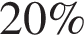 9.                                                               Дуга окружности , не содержащая точки , составляет . А дуга окружности , не содержащая точки , составляет . Найдите вписанный угол . Ответ дайте в градусах.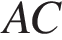 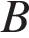 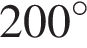 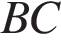 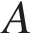 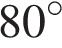 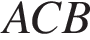 10.                                                    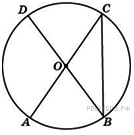 В окружности с центром   и  – диаметры. Вписанный угол  равен . Найдите центральный угол . Ответ дайте в градусах.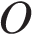 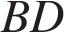 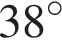 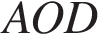 11.                                                       В окружности с центром   и  – диаметры. Центральный угол  равен . Найдите вписанный угол . Ответ дайте в градусах.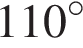 12.                                                              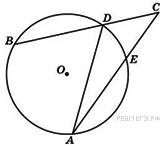 Найдите угол , если вписанные углы  и  опираются на дуги окружности, градусные величины которых равны соответственно  и . Ответ дайте в градусах.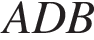 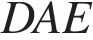 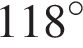 13                                                              Угол  равен . Градусная величина дуги окружности, не содержащей точек  и , равна . Найдите угол . Ответ дайте в градусах.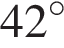 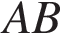 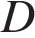 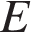 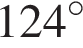 14.                                               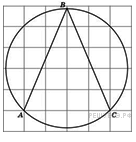 Найдите величину угла . Ответ дайте в градусах.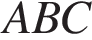 15.                                            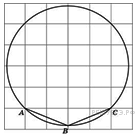 Найдите величину угла . Ответ дайте в градусах.16.                                     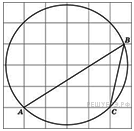 Найдите величину угла . Ответ дайте в градусах.17.                                             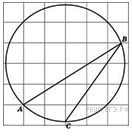 Найдите градусную величину дуги  окружности, на которую опирается угол . Ответ дайте в градусах.18.                                                       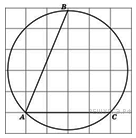 Найдите градусную величину дуги  окружности, на которую опирается угол  Ответ дайте в градусах.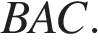 19. Найдите центральный угол , если он на  больше вписанного угла , опирающегося на ту же дугу. Ответ дайте в градусах.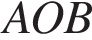 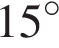 